Full Time -  Teacher of MathematicsClosing Date:		Midnight on Tuesday 18th December 2018Interview Date:	Early January 2019Salary:			Main Pay Scale                                   Starting Date:            September 2019 (or after Easter 2019 holiday if available) Our school is ‘Good’ (Ofsted 2018), being one of the most popular and successful 11-16 mixed comprehensive schools in the Preston Park area of Brighton, consistently over-subscribed.An enthusiastic teacher is required to teach Mathematics to GCSE to students of all abilities at this successful 11-16 mixed comprehensive school. The successful candidate would benefit from a high level of support and become part of this welcoming, thriving and innovative Mathematics Department.For further details, see the Person Specification and Job DescriptionHOW TO APPLYApplication is by application form with a supporting letter.  Your application should take account of the Person Specification. In line with our safer recruitment Policy, we cannot accept C.V’s.See application form and associated paperwork attached.Please return your completed application to Katie Booth, at KLB@dorothy-stringer.co.uk   If you have a problem replying electronically please contact the school on 01273 852222.Dorothy Stringer is committed to safeguarding and promoting the welfare of children and young people and expects all staff and volunteers to share this commitment and comply with the Department of Education Statutory Guidance ‘Keeping Children Safe in Education’.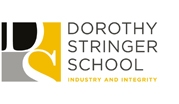                                    BRIGHTON & HOVE SCHOOLS                                       Taking Action for Equality                             Teacher of Mathematics                                         Job Reference DS27